Publicado en Madrid el 07/03/2023 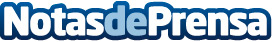 Éxito del modelo de empresa saludable del Instituto Europeo de Salud y Bienestar SocialLa salud y el bienestar de los empleados no sólo constituyen nobles fines en sí mismos, sino que además son esenciales para la productividad, la competitividad y la sostenibilidad de las empresasDatos de contacto:Mariam Peña91 411 80 90Nota de prensa publicada en: https://www.notasdeprensa.es/exito-del-modelo-de-empresa-saludable-del Categorias: Nacional Medicina Recursos humanos Sostenibilidad http://www.notasdeprensa.es